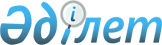 О подписании Соглашения между Правительством Республики Казахстан и Правительством Азербайджанской Республики о производственной и научно-технической кооперации предприятий оборонных отраслей промышленностиПостановление Правительства Республики Казахстан от 21 мая 2005 года N 486

       Сноска. Заголовок с изменением, внесенным постановлением Правительства Республики Казахстан от 6 августа 2007 года  N 669 .      Правительство Республики Казахстан  ПОСТАНОВЛЯЕТ: 

     1. Одобрить прилагаемый проект Соглашения между Правительством Республики Казахстан и Правительством Азербайджанской Республики о производственной и научно-технической кооперации предприятий оборонных отраслей промышленности. 

     2. Уполномочить Министра индустрии и торговли Республики Казахстан Оразбакова Галыма Избасаровича подписать от имени Правительства Республики Казахстан Соглашение между Правительством Республики Казахстан и Правительством Азербайджанской Республики о производственной и научно-технической кооперации предприятий оборонных отраслей промышленности, разрешив вносить изменения и дополнения, не имеющие принципиального характера. 

       Сноска. Пункт 2 с изменением, внесенным постановлением Правительства Республики Казахстан от 6 августа 2007 года  N 669 . 

     3. Настоящее постановление вводится в действие со дня подписания.      Премьер-Министр 

  Республики Казахстан Проект       

  Соглашение 

между Правительством Республики Казахстан и 

Правительством Азербайджанской Республики о 

производственной и научно-технической кооперации 

предприятий оборонных отраслей промышленности      Правительство Республики Казахстан и Правительство Азербайджанской Республики (далее - Стороны), с целью обеспечения благоприятных условий для экономического, производственного и научно-технического сотрудничества предприятий оборонных отраслей промышленности Республики Казахстан и Азербайджанской Республики, именуемых в дальнейшем "субъекты хозяйствования", согласились о нижеследующем:  

  Статья 1      Стороны способствуют образованию, сохранению и развитию на взаимовыгодной основе производственных и научно-технических кооперационных связей между субъектами хозяйствования в области разработки, производства, ремонта и модернизации продукции специального назначения, систем автоматики - телемеханики и приборостроения. 

     Под продукцией специального назначения Стороны понимают вооружение, военную технику, документацию, работы, услуги, результаты интеллектуальной деятельности, в том числе исключительные права на них (интеллектуальная собственность), и информацию в военно-технической области, технические средства защиты информации, а также любую другую продукцию, относимую национальными законодательствами Сторон к продукции, подлежащей экспортному контролю.  

  Статья 2      Кооперированные поставки материалов, полуфабрикатов, комплектующих изделий, учебного и вспомогательного имущества, услуги технологического и научно-технического характера осуществляются в соответствии с законодательствами Республики Казахстан и Азербайджанской Республики на основании контрактов (договоров) между казахстанскими и азербайджанскими субъектами хозяйствования.  

  Статья 3      Стороны проводят консультации по сближению предельных уровней рентабельности, устанавливаемых на товары, поставляемые по кооперации.  

  Статья 4      Продажа или передача Сторонами взаимопоставляемой, в соответствии с настоящим Соглашением, продукции специального назначения, систем автоматики - телемеханики и приборостроения, научной и технической информации о ней, вспомогательного имущества третьей стороне разрешается в случае взаимного согласия Сторон.  

  Статья 5      Стороны берут на себя обязательства по защите информации с ограниченным доступом, полученной в рамках настоящего Соглашения, в соответствии с требованиями законодательств государств Сторон и международных договоров, участниками которых одновременно являются их государства.  

  Статья 6      Стороны соблюдают авторские права и государственную тайну в области разработки, производства, ремонта и модернизации продукции специального назначения, систем автоматики - телемеханики и приборостроения путем подписания дополнительных соглашений о взаимной охране прав на результаты интеллектуальной деятельности и защите государственных секретов.  

  Статья 7      Все спорные вопросы, которые могут возникнуть между субъектами хозяйствования при поставке продукции в соответствии с настоящим Соглашением, решаются в порядке, предусмотренном законодательствами государств Сторон и контрактами (договорами).  

  Статья 8      Уполномоченными органами по реализации положений настоящего Соглашения являются: 

     с казахстанской Стороны - Министерство индустрии и торговли Республики Казахстан; 

     с азербайджанской Стороны - Государственный комитет по специальному машиностроению и конверсии Азербайджанской Республики. 

     При изменении официальных наименований или функций уполномоченных органов государств Сторон, Стороны будут своевременно уведомлены по дипломатическим каналам.  

  Статья 9      Спорные вопросы, связанные с применением или толкованием положений настоящего Соглашения, разрешаются Сторонами путем консультаций и переговоров. 

     По взаимной договоренности Сторон в настоящее Соглашение могут быть внесены изменения и дополнения, которые оформляются отдельными протоколами, являющимися неотъемлемыми частями настоящего Соглашения и вступающими в силу в соответствии со статьей 10 настоящего Соглашения.  

  Статья 10      Настоящее Соглашение заключается на неопределенный срок и вступает в силу с даты получения последнего письменного уведомления о выполнении Сторонами внутригосударственных процедур, необходимых для его вступления в силу. Настоящее Соглашение остается в силе до истечения шести месяцев с даты получения одной из Сторон письменного уведомления другой Стороны об ее намерении прекратить его действие.      Совершено в городе ________  "__" _______ 2005 года в двух подлинных экземплярах, каждый на казахском, азербайджанском и русском языках, причем все тексты имеют одинаковую силу. 

     В случае возникновения разногласий в толковании положений настоящего Соглашения Стороны будут обращаться к тексту на русском языке.      За Правительство                       За Правительство 

   Республики Казахстан                Азербайджанской Республики 
					© 2012. РГП на ПХВ «Институт законодательства и правовой информации Республики Казахстан» Министерства юстиции Республики Казахстан
				